Finding the Length of the Hypotenuse using Pythagoras’ TheoremFinding the Length of the Hypotenuse using Pythagoras’ TheoremFinding the Length of the Hypotenuse using Pythagoras’ TheoremFinding the Length of the Hypotenuse using Pythagoras’ TheoremFinding the Length of the Hypotenuse using Pythagoras’ TheoremFinding the Length of the Hypotenuse using Pythagoras’ TheoremFinding the Length of the Hypotenuse using Pythagoras’ TheoremFinding the Length of the Hypotenuse using Pythagoras’ Theorem(a) Find  to 1 decimal place(a) Find  to 1 decimal place(b) Find (b) Find (c) Find  to 1 decimal place(c) Find  to 1 decimal place(c) Find  to 1 decimal place(c) Find  to 1 decimal place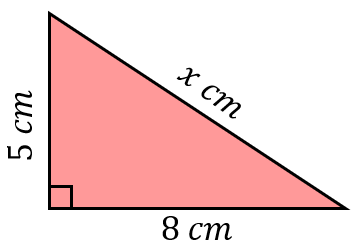 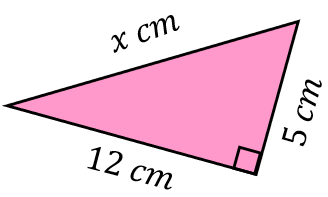 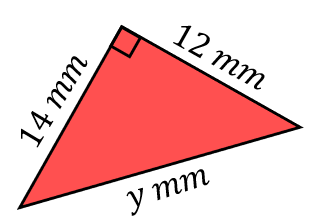 (d) Find (d) Find (e) Find  to 1 decimal place(e) Find  to 1 decimal place(f) Find  to 1 decimal place(f) Find  to 1 decimal place(f) Find  to 1 decimal place(f) Find  to 1 decimal place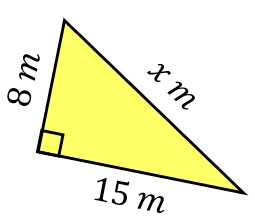 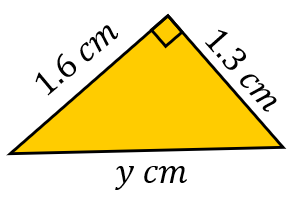 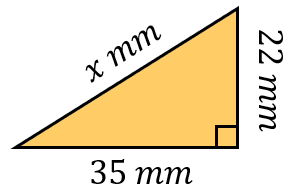 (g) Find to 1 decimal place(g) Find to 1 decimal place(h) Find (h) Find (i) Find  to 1 decimal place(i) Find  to 1 decimal place(i) Find  to 1 decimal place(i) Find  to 1 decimal place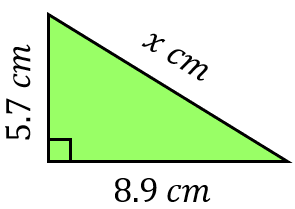 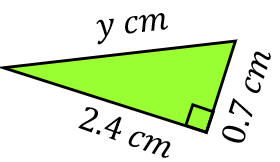 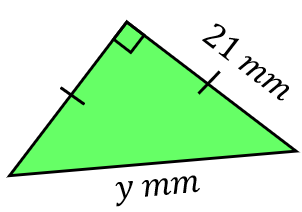 (j) Find , leaving your answer as a surd(j) Find , leaving your answer as a surd(k) Find , leaving your answer as a surd(k) Find , leaving your answer as a surd(l) Find , leaving your answer as a surd(l) Find , leaving your answer as a surd(l) Find , leaving your answer as a surd(l) Find , leaving your answer as a surd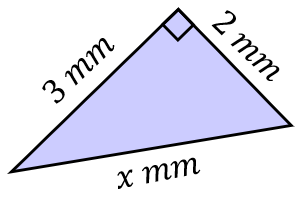 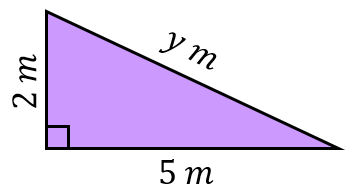 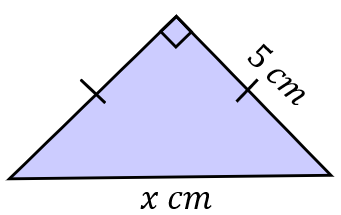 